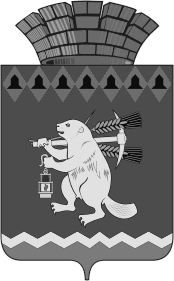 Администрация Артемовского городского округа ПОСТАНОВЛЕНИЕот 18.11.2022                                                                                         № 1144-ПАОб утверждении Административного регламента предоставления муниципальной услуги «Выдача разрешения на вступление в брак несовершеннолетним лицам, достигшим возраста шестнадцати лет»  В соответствии со статьей 13 Семейного кодекса Российской Федерации, Федеральным законом  от  06  октября  2003 года № 131-ФЗ «Об общих принципах организации местного самоуправления в Российской Федерации», Федеральным законом от 27 июля 2010 года № 210-ФЗ «Об организации предоставления государственных и муниципальных услуг», постановлением Администрации  Артемовского  городского  округа  от  30.08.2019 № 980-ПА «Об административных регламентах предоставления муниципальных услуг органами местного самоуправления Артемовского городского округа» (с изменениями), руководствуясь статьями 30, 31 Устава Артемовского городского округа, ПОСТАНОВЛЯЮ:Утвердить Административный регламент предоставления муниципальной услуги «Выдача разрешения на вступление в брак несовершеннолетним лицам, достигшим возраста шестнадцати лет» (Приложение).Признать утратившими силу:- постановление   Администрации   Артемовского  городского  округа  от 04.12.2013 № 1674-ПА «Об утверждении Административного регламента предоставления муниципальной услуги «Выдача разрешения на вступление в брак лицам, достигшим возраста шестнадцати лет, проживающим на территории Артемовского городского округа»; - постановление Администрации Артемовского городского округа от 09.10.2014 № 1359-ПА «О внесении изменений и дополнений в Административный регламент предоставления муниципальной услуги «Выдача разрешения на вступление в брак лицам, достигшим возраста шестнадцати лет, проживающим на территории Артемовского городского округа»; - пункт 41 постановления Администрации Артемовского городского округа от 01.07.2016 № 753-ПА «О внесении дополнений в административные регламенты предоставления муниципальных услуг на территории Артемовского городского округа в части обеспечения доступности предоставления муниципальных услуг для инвалидов».3. Опубликовать постановление в газете «Артемовский рабочий», разместить на Официальном портале правовой информации Артемовского городского округа (www.артемовский-право.рф), на официальном сайте Артемовского городского округа в информационно-телекоммуникационной сети «Интернет».4.  Контроль за исполнением постановления возложить на заместителя главы Артемовского городского округа Лесовских Н.П.Глава Артемовского городского округа                                       К.М. ТрофимовПриложениеУТВЕРЖДЕНпостановлением Администрации Артемовского городского округаот 18.11.2022 № 1144-ПА«Об утверждении Административного регламента предоставления муниципальной услуги «Выдача разрешения на вступление в брак несовершеннолетним лицам, достигшим возраста шестнадцати лет»Административный регламент предоставления муниципальной услуги «Выдача разрешения на вступление в брак несовершеннолетним лицам, достигшим возраста шестнадцати лет» Раздел 1. Общие положенияГлава 1. ПРЕДМЕТ РЕГУЛИРОВАНИЯ АДМИНИСТРАТИВНОГО РЕГЛАМЕНТА1. Административный регламент предоставления муниципальной услуги «Выдача разрешения на вступление в брак несовершеннолетним лицам, достигшим возраста шестнадцати лет» (далее - Административный регламент), разработан в целях повышения качества предоставления указанной муниципальной услуги в Артемовском городском округе и устанавливает состав, последовательность и сроки выполнения административных процедур, требования к порядку их выполнения, в том числе особенности выполнения административных процедур в электронном виде, а также особенности выполнения административных процедур в многофункциональном центре предоставления государственных и муниципальных услуг.Глава 2. КРУГ ЗАЯВИТЕЛЕЙ2. Заявителями на предоставление муниципальной услуги по выдаче разрешения на вступление в брак несовершеннолетним лицам, достигшим возраста шестнадцати лет, (далее – муниципальная услуга) являются несовершеннолетние граждане, достигшие возраста шестнадцати лет, зарегистрированные по месту жительства (пребывания) на территории Артемовского городского округа, имеющие уважительную причину и  желающие вступить в брак, или их представители, уполномоченные в соответствии с действующим законодательством (далее – заявители).3. Правовыми основаниями предоставления муниципальной услуги являются: - регистрация по месту жительства (пребывания) на территории Артемовского городского округа;- наличие уважительной причины для вступления в брак у заявителя;- достижение заявителем возраста 16 лет. Глава 3. ТРЕБОВАНИЯ К ПОРЯДКУ ИНФОРМИРОВАНИЯО ПРЕДОСТАВЛЕНИИ МУНИЦИПАЛЬНОЙ УСЛУГИ4. Информация о месте нахождения, графике (режиме) работы, номере контактного телефона, адресе электронной почты и официальном сайте Артемовского городского округа, информация о порядке предоставления муниципальной услуги и услуг, которые являются необходимыми и обязательными для предоставления муниципальной услуги, размещена в федеральной государственной информационной системе «Единый портал государственных и муниципальных услуг (функций)» (далее – Единый портал) (https://www.gosuslugi.ru/168177/1/info), на официальном сайте Артемовского городского округа (www.artemovsky66.ru) в информационно-телекоммуникационной сети «Интернет» (далее – сеть «Интернет») и на информационном стенде в здании Администрации Артемовского городского округа (далее – Администрация), на официальном сайте Государственного бюджетного учреждения Свердловской области «Многофункциональный центр предоставления государственных и муниципальных услуг» (далее – МФЦ)  (www.mfc66.ru), а также предоставляется непосредственно специалистом отдела по работе с детьми и молодёжью Администрации (далее – ОДМ Администрации) на личном приеме, а также по телефону.Информация по вопросам предоставления муниципальной услуги, в том числе о ходе предоставления муниципальной услуги, предоставляется специалистом ОДМ Администрации, при личном контакте с заявителями, с использованием средств почтовой, телефонной связи, а также посредством электронной почты. Информация по вопросам предоставления муниципальной услуги также размещается на информационных стендах в здании Администрации, публикуется в средствах массовой информации.Исчерпывающие и корректные ответы на устные обращения заявителей даются специалистом ОДМ Администрации непосредственно при обращении заявителя.Письменные обращения заявителя (в том числе направленные посредством электронной почты) рассматриваются специалистом ОДМ Администрации в срок, не превышающий 30 календарных дней со дня регистрации письменного обращения, при условии соблюдения заявителями требований к оформлению письменного обращения, предъявляемых статьей 7 Федерального закона от 2 мая 2006 года    № 59-ФЗ «О порядке рассмотрения обращений граждан Российской Федерации».5. При личном обращении в МФЦ, а также по письменному обращению и по справочному телефону, заявителям предоставляется следующая информация:- о нормативных правовых актах, регулирующих предоставление муниципальной услуги;- о перечне и видах документов, необходимых для получения муниципальной услуги;- о местах нахождения и графиках работы органов, предоставляющих муниципальную услугу, государственных, муниципальных органов и организаций, обращение в которые необходимо и обязательно для предоставления муниципальной услуги;- справочные телефоны органов, предоставляющих муниципальную услугу, организаций, участвующих в предоставлении муниципальной услуги, в том числе номер телефона-автоинформатора (при его наличии), адреса электронной почты органов, предоставляющих муниципальную услугу (при их наличии);- о сроках предоставления муниципальной услуги;- о порядке обжалования действий (бездействия) и решений, осуществляемых и принимаемых в ходе оказания муниципальной услуги;- о ходе предоставления муниципальной услуги (для заявителей, подавших заявление и документы в МФЦ).6. В случае если заявитель считает, что действиями (бездействием) Администрации, должностных лиц и специалистов ОДМ Администрации, осуществляющих предоставление муниципальной услуги, нарушены его права, свободы и законные интересы, созданы препятствия к осуществлению его прав, свобод и реализации законных интересов или на него незаконно возложены какие-либо обязанности, то он вправе обратиться в суд общей юрисдикции по месту своего жительства или в суд по месту нахождения Администрации, в сроки, установленные частями 1, 1.1 статьи 219 Кодекса административного судопроизводства Российской Федерации.Раздел 2. СТАНДАРТ ПРЕДОСТАВЛЕНИЯ муниципальной услугиГлава 4. НАИМЕНОВАНИЕ МУНИЦИПАЛЬНОЙ УСЛУГИ7. Наименование муниципальной услуги: «Выдача разрешения на вступление в брак несовершеннолетним лицам, достигшим возраста шестнадцати лет» (далее – разрешение на вступление в брак). Глава 5. НАИМЕНОВАНИЕ ОРГАНА, ПРЕДОСТАВЛЯЮЩЕГО МУНИЦИПАЛЬНУЮ УСЛУГУ8. Муниципальная услуга предоставляется Администрацией. Исполнителем муниципальной услуги является ОДМ Администрации.9. При предоставлении муниципальной услуги в качестве источников получения документов (сведений), необходимых для предоставления муниципальной услуги, может выступать территориальный орган федерального органа исполнительной власти, осуществляющий федеральный государственный контроль (надзор) в сфере миграции.10. Запрещается требовать от заявителя:- представления документов и информации или осуществления действий, представление или осуществление которых не предусмотрено нормативными правовыми актами, регулирующими отношения, возникающие в связи с предоставлением муниципальной услуги;- представления документов и информации, в том числе подтверждающих внесение заявителем платы за предоставление государственных и муниципальных услуг, которые находятся в распоряжении органов, предоставляющих государственные услуги, органов, предоставляющих муниципальные услуги, иных государственных органов, органов местного самоуправления либо подведомственных государственным органам или органам местного самоуправления организаций, участвующих в предоставлении государственных и муниципальных услуг, в соответствии с нормативными правовыми актами Российской Федерации, нормативными правовыми актами Свердловской области, муниципальными правовыми актами, за исключением документов, включенных в определенный  частью  6  статьи  7  Федерального  закона  от 27  июля  2010  года № 210-ФЗ «Об организации предоставления государственных и муниципальных услуг» (далее – ФЗ № 210-ФЗ) перечень документов. Заявитель вправе представить указанные документы и информацию в органы, предоставляющие муниципальные услуги, по собственной инициативе;- осуществления действий, в том числе согласований, необходимых для получения муниципальной услуги и связанных с обращением в иные государственные органы, органы местного самоуправления, организации, за исключением получения услуг и получения документов и информации, предоставляемых в результате предоставления таких услуг, включенных в перечни, указанные в части 1 статьи 9 ФЗ № 210-ФЗ;- представления документов и информации, отсутствие и (или) недостоверность которых не указывались при первоначальном отказе в приеме документов, необходимых для предоставления муниципальной услуги, либо в предоставлении муниципальной услуги, за исключением случаев, предусмотренных пунктом 4 части 1 статьи 7 ФЗ № 210-ФЗ;- предоставления на бумажном носителе документов и информации, электронные образы которых ранее были заверены в соответствии с пунктом 7.2 части 1 статьи 16 ФЗ № 210-ФЗ, за исключением случаев, если нанесение отметок на такие документы, либо их изъятие является необходимым условием предоставления муниципальной услуги, и иных случаев, установленных федеральными законами.При предоставлении муниципальной услуги запрещается:1) отказывать в приеме заявления и иных документов, необходимых для предоставления муниципальной услуги, в случае, если заявление и документы, необходимые для предоставления муниципальной услуги, поданы в соответствии с информацией о сроках и порядке предоставления муниципальной услуги, опубликованной на Едином портале и официальном сайте Артемовского городского округа в сети «Интернет» (http://artemovsky66.ru);2) отказывать в предоставлении муниципальной услуги в случае, если заявление и документы, необходимые для предоставления муниципальной услуги, поданы в соответствии с информацией о сроках и порядке предоставления муниципальной услуги, опубликованной на Едином портале и официальном сайте Артемовского городского округа в сети «Интернет» (http://artemovsky66.ru).Глава 6. ОПИСАНИЕ РЕЗУЛЬТАТА ПРЕДОСТАВЛЕНИЯ МУНИЦИПАЛЬНОЙ УСЛУГИ11. Результатом предоставления муниципальной услуги является: 1) постановление Администрации Артемовского городского округа о разрешении на вступление в брак (далее – постановление Администрации)2) отказ в предоставлении муниципальной услуги в форме уведомления об отказе в выдаче разрешения на вступление в брак (уведомление об отказе).Глава 7. СРОК ПРЕДОСТАВЛЕНИЯ МУНИЦИПАЛЬНОЙ УСЛУГИ,В ТОМ ЧИСЛЕ С УЧЕТОМ НЕОБХОДИМОСТИ ОБРАЩЕНИЯВ ОРГАНИЗАЦИИ, УЧАСТВУЮЩИЕ В ПРЕДОСТАВЛЕНИИМУНИЦИПАЛЬНОЙ УСЛУГИ, СРОК ПРИОСТАНОВЛЕНИЯ ПРЕДОСТАВЛЕНИЯ МУНИЦИПАЛЬНОЙ УСЛУГИ В СЛУЧАЕ, ЕСЛИ ВОЗМОЖНОСТЬ ПРИОСТАНОВЛЕНИЯ ПРЕДУСМОТРЕНА ЗАКОНОДАТЕЛЬСТВОМ, СРОК ВЫДАЧИ (НАПРАВЛЕНИЯ) ДОКУМЕНТОВ, ЯВЛЯЮЩИХСЯ РЕЗУЛЬТАТОМ ПРЕДОСТАВЛЕНИЯ МУНИЦИПАЛЬНОЙ УСЛУГИ12. Срок предоставления муниципальной услуги составляет 30 календарных дней со дня регистрации заявления о разрешении на вступление в брак (далее - заявление) и документов, указанных в пункте 14 настоящего Административного регламента.В случае если заявление подано через МФЦ, днем принятия заявления считается день его поступления в Администрацию.В случае если заявление подано в форме электронного документа, днем принятия заявления считается день его поступления в Администрацию.Результат предоставления муниципальной услуги, указанный в пункте 11 настоящего Административного регламента, направляется заявителю в письменной форме или в форме электронного документа в течение 5 рабочих дней со дня его принятия, но не позднее дня истечения срока оказания муниципальной услуги.В случае подачи заявления через МФЦ результат предоставления муниципальной услуги, указанный в пункте 11 настоящего Административного регламента, направляется в МФЦ в течение 5 рабочих дней со дня его принятия, но не позднее дня истечения срока оказания муниципальной услуги.Глава 8. НОРМАТИВНЫЕ ПРАВОВЫЕ АКТЫ,РЕГУЛИРУЮЩИЕ ПРЕДОСТАВЛЕНИЕ МУНИЦИПАЛЬНОЙ УСЛУГИ13. Перечень нормативных правовых актов, регулирующих предоставление муниципальной услуги, с указанием их реквизитов и источников официального опубликования размещен на официальном сайте Артемовского городского округа в сети «Интернет», информационном стенде в здании Администрации, официальном сайте МФЦ (www.mfc66.ru), Едином портале.ОДМ Администрации обеспечивает размещение и актуализацию перечня указанных нормативных правовых актов на официальном сайте Артемовского городского округа (www.artemovsky66.ru) в сети «Интернет», Едином портале, информационном стенде в здании Администрации.Глава 9. ИСЧЕРПЫВАЮЩИЙ ПЕРЕЧЕНЬ ДОКУМЕНТОВ, НЕОБХОДИМЫХ В СООТВЕТСТВИИ С НОРМАТИВНЫМИ ПРАВОВЫМИ АКТАМИ ДЛЯ ПРЕДОСТАВЛЕНИЯ МУНИЦИПАЛЬНОЙ УСЛУГИ, ЯВЛЯЮЩИХСЯ НЕОБХОДИМЫМИ И ОБЯЗАТЕЛЬНЫМИ ДЛЯ ПРЕДОСТАВЛЕНИЯ МУНИЦИПАЛЬНОЙ УСЛУГИ И ПОДЛЕЖАЩИХ ПРЕДСТАВЛЕНИЮ ЗАЯВИТЕЛЕМ, СПОСОБЫ ИХ ПОЛУЧЕНИЯ ЗАЯВИТЕЛЕМ, В ТОМ ЧИСЛЕ В ЭЛЕКТРОННОЙ ФОРМЕ, ПОРЯДОК ИХ ПРЕДСТАВЛЕНИЯ14. Для предоставления муниципальной услуги заявитель представляет в ОДМ Администрации либо в МФЦ заявление по форме согласно Приложению № 1 к настоящему Административному регламенту. К заявлению прилагаются следующие документы:1) документы, удостоверяющие личность заявителя и лица, планирующего вступить с ним в брак;2) документ, подтверждающий личность и полномочия представителя, если с заявлением обращается представитель заявителя;3) документы, подтверждающие наличие уважительных причин для выдачи разрешения на вступление в брак (справка из учреждения здравоохранения о наличии беременности, свидетельство о рождении ребенка заявителя, свидетельство об установлении отцовства, другие документы, подтверждающие наличие уважительных причин);4) согласие заявителя и лица, планирующего вступить с ним в брак, на обработку персональных данных согласно Приложению № 2 к настоящему Административному регламенту.15. Для получения документов необходимых для предоставления муниципальной услуги, указанных в пункте 14 настоящего Административного регламента, заявитель лично обращается в органы государственной власти, учреждения и организации.16. Копии документов, указанных в подпунктах 1-3 пункта 14 настоящего Административного регламента, представляются одновременно с оригиналами.Специалист ОДМ, ответственный за прием и регистрацию заявлений, или работник МФЦ заверяет сверенные с оригиналами копии документов. 17. Требования к документам:- текст документов должен быть написан разборчиво;- фамилии, имена и отчества должны соответствовать документам, удостоверяющим личность;- не должно быть подчисток, приписок, зачеркнутых слов и иных исправлений;- документы не должны быть исполнены карандашом;- в документах не должно быть существенных повреждений, наличие которых не позволяло бы однозначно истолковать их содержание.Представленные заявителями документы, выполненные не на русском языке, подлежат переводу на русский язык и заверению в установленном порядке.18. Заявление и документы, необходимые для предоставления муниципальной услуги, представляются при личном обращении заявителя (представителя заявителя) в ОДМ Администрации (или) через МФЦ, и (или) с использованием информационно – телекоммуникационных технологий, включая использование Единого портала, и других средств информационно – телекоммуникационных технологий в случаях и порядке, установленных законодательством Российской Федерации, в форме электронных документов (при наличии технической возможности) и (или) на бумажном носителе, посредством почтового отправления с описью вложения и уведомлением о вручении.19. В случае обращения за предоставлением муниципальной услуги с использованием информационно-телекоммуникационных технологий, включая использование Единого портала и других средств информационно-телекоммуникационных технологий в порядке, установленном законодательством Российской Федерации (при реализации технической возможности), заявление и документы, необходимые для предоставления муниципальной услуги, предоставляются в виде электронного документа.При этом заявление и электронный образ каждого документа могут быть подписаны простой электронной подписью. Применение простой электронной подписи на Едином портале при предоставлении муниципальных услуг регулируется Постановлением Правительства Российской Федерации от 25.01.2013 № 33 «Об использовании простой электронной подписи при оказании государственных и муниципальных услуг».При использовании простой электронной подписи заявление и документы, необходимые для предоставления муниципальной услуги, представляются на бумажном носителе в ОДМ Администрации в течение 5 рабочих дней со дня подачи заявления (в случае технической неисправности).Прием и рассмотрение полученных от МФЦ в электронной форме заявления и документов, необходимых для предоставления муниципальной услуги, подписанных усиленной квалифицированной электронной подписью, осуществляется без предоставления таких документов на бумажном носителе, если иное не предусмотрено законодательством.Глава 10. ИСЧЕРПЫВАЮЩИЙ ПЕРЕЧЕНЬ ДОКУМЕНТОВ,НЕОБХОДИМЫХ В СООТВЕТСТВИИ С НОРМАТИВНЫМИ ПРАВОВЫМИ АКТАМИ ДЛЯ ПРЕДОСТАВЛЕНИЯ МУНИЦИПАЛЬНОЙ УСЛУГИ, КОТОРЫЕ НАХОДЯТСЯ В РАСПОРЯЖЕНИИ ГОСУДАРСТВЕННЫХ ОРГАНОВ, ОРГАНОВ МЕСТНОГО САМОУПРАВЛЕНИЯ И ИНЫХ ОРГАНОВ, УЧАСТВУЮЩИХ В ПРЕДОСТАВЛЕНИИ МУНИЦИПАЛЬНЫХ УСЛУГ, И КОТОРЫЕ ЗАЯВИТЕЛЬ ВПРАВЕ ПРЕДСТАВИТЬ, А ТАКЖЕ СПОСОБЫ ИХ ПОЛУЧЕНИЯ ЗАЯВИТЕЛЯМИ, В ТОМ ЧИСЛЕ В ЭЛЕКТРОННОЙ ФОРМЕ, ПОРЯДОК ИХ ПРЕДСТАВЛЕНИЯ20. Документами (сведениями), необходимыми в соответствии с нормативными правовыми актами для предоставления муниципальной услуги, которые находятся в распоряжении государственных органов, органов местного самоуправления и иных органов, участвующих в предоставлении муниципальных услуг, являются:- справка, заверенная подписью должностного лица территориального органа федерального органа исполнительной власти, осуществляющего функции по выработке и реализации государственной политики и нормативно-правовому регулированию в сфере миграции, содержащая сведения о регистрации по месту жительства заявителя.Заявитель вправе представить документы, содержащие сведения, указанные в настоящем пункте, по собственной инициативе. Непредставление заявителем документов, которые он вправе представить по собственной инициативе, не является основанием для отказа заявителю в предоставлении муниципальной услуги.Глава 11. ИСЧЕРПЫВАЮЩИЙ ПЕРЕЧЕНЬ ОСНОВАНИЙ ДЛЯ ОТКАЗА В ПРИЕМЕ ДОКУМЕНТОВ, НЕОБХОДИМЫХ ДЛЯ ПРЕДОСТАВЛЕНИЯ МУНИЦИПАЛЬНОЙ УСЛУГИ 21. Основания для отказа в приеме документов, необходимых для предоставления муниципальной услуги:- с заявлением обратилось лицо, не уполномоченное в соответствии с законодательством Российской Федерации представлять интересы заявителя;- текст документов написан не разборчиво;- фамилии, имена и отчества не соответствует документам, удостоверяющим личность;- документы имеют приписки, подчистки, зачеркнутые слова и иные исправления;- в документах имеются серьезные повреждения, которые не позволяют однозначно истолковать их содержание;- документы исполнены карандашом;- информация в представленных документах не доступна для прочтения;- документы, выполнены не на русском языке, подлежат переводу на русский язык и заверению в установленном порядке;Дополнительными основаниями для отказа в приеме (регистрации) документов, необходимых для предоставления муниципальной услуги, при направлении обращения через Единый портал являются:- некорректное заполнение обязательных полей в заявлении, формируемом с использованием специальной интерактивной формы на Едином портале (отсутствие заполнения, недостоверное, неполное либо неправильное, не соответствующее требованиям, установленным настоящим Административным регламентом);- представление некачественных электронных копий (электронных образов) документов, не позволяющих в полном объеме прочитать текст документа и (или) распознать реквизиты документа.Глава 12. ИСЧЕРПЫВАЮЩИЙ ПЕРЕЧЕНЬ ОСНОВАНИЙ ДЛЯ ПРИОСТАНОВЛЕНИЯ ИЛИ ОТКАЗА В ПРЕДОСТАВЛЕНИИ МУНИЦИПАЛЬНОЙ УСЛУГИ22. Основания для приостановления предоставления муниципальной услуги отсутствуют.23. Основаниями для отказа в предоставлении муниципальной услуги являются:- непредставление или представление не в полном объеме документов, указанных в пункте 14 настоящего Административного регламента;        - заявитель в соответствии с представленными документами не принадлежит к категории граждан, указанных в пункте 2 настоящего Административного регламента.Глава 13. ПОРЯДОК, РАЗМЕР И ОСНОВАНИЯ ВЗИМАНИЯГОСУДАРСТВЕННОЙ ПОШЛИНЫ ИЛИ ИНОЙ ПЛАТЫ,ВЗИМАЕМОЙ ЗА ПРЕДОСТАВЛЕНИЕ МУНИЦИПАЛЬНОЙ УСЛУГИ24. Муниципальная услуга предоставляется без взимания государственной пошлины или иной платы.Глава 14. ПОРЯДОК, РАЗМЕР И ОСНОВАНИЯ ВЗИМАНИЯПЛАТЫ ЗА ПРЕДОСТАВЛЕНИЕ УСЛУГ, КОТОРЫЕ ЯВЛЯЮТСЯ НЕОБХОДИМЫМИ И ОБЯЗАТЕЛЬНЫМИ ДЛЯ ПРЕДОСТАВЛЕНИЯ МУНИЦИПАЛЬНОЙ УСЛУГИ, ВКЛЮЧАЯ ИНФОРМАЦИЮ О МЕТОДИКЕ РАСЧЕТА РАЗМЕРА ТАКОЙ ПЛАТЫ25. Плата за предоставление услуг, которые являются необходимыми и обязательными для предоставления муниципальной услуги, не взимается.Глава 15. МАКСИМАЛЬНЫЙ СРОК ОЖИДАНИЯ В ОЧЕРЕДИ ПРИ ПОДАЧЕ ЗАЯВЛЕНИЯ О ПРЕДОСТАВЛЕНИИ МУНИЦИПАЛЬНОЙ УСЛУГИ И ПРИ ПОЛУЧЕНИИ РЕЗУЛЬТАТА ПРЕДОСТАВЛЕНИЯ МУНИЦИПАЛЬНОЙ УСЛУГИ 26. Максимальный срок ожидания в очереди при подаче заявления о предоставлении муниципальной услуги в ОДМ Администрации и при получении результата предоставления муниципальной услуги составляет 15 минут. 27. При обращении заявителя в МФЦ срок ожидания в очереди при подаче заявления о предоставлении муниципальной услуги и при получении результата предоставления муниципальной услуги также не должен превышать 15 минут.Глава 16. СРОК И ПОРЯДОК РЕГИСТРАЦИИ ЗАЯВЛЕНИЯ ЗАЯВИТЕЛЯ О ПРЕДОСТАВЛЕНИИ МУНИЦИПАЛЬНОЙ УСЛУГИ, В ТОМ ЧИСЛЕ  В ЭЛЕКТРОННОЙ ФОРМЕ28. Регистрация заявления и прилагаемых к нему документов, необходимых для предоставления муниципальной услуги, производится в день их поступления в ОДМ Администрации в порядке, предусмотренном пунктами 40 - 43 настоящего Административного регламента.29. В случае подачи заявления посредством МФЦ прием и регистрацию документов, необходимых для предоставления муниципальной услуги, осуществляет работник МФЦ. Регистрация заявления и документов производится в день их поступления в МФЦ с указанием даты и времени приема. Заявление и документы, принятые и зарегистрированные в МФЦ, передаются в ОДМ Администрации не позднее следующего рабочего дня.В случае приема заявления и прилагаемых к нему документов МФЦ специалист ОДМ Администрации осуществляет прием документов от представителя МФЦ по акту приема-передачи.30. В случае подачи заявления и прилагаемых к нему документов посредством Единого портала его регистрация осуществляется в электронной форме на Едином портале (при реализации такой возможности).Специалист ОДМ Администрации уведомляет заявителя о присвоенном регистрационном номере и о необходимости явиться на личный прием с подлинниками заявления и документов в течение 5 рабочих дней (в случае технической неисправности).После представления заявителем документов к заявлению, направленному посредством Единого портала, специалист ОДМ Администрации осуществляет административные действия в соответствии с пунктом 37 настоящего Административного регламента.Глава 17. ТРЕБОВАНИЯ К ПОМЕЩЕНИЯМ, В КОТОРЫХ ПРЕДОСТАВЛЯЕТСЯ МУНИЦИПАЛЬНАЯ УСЛУГА, К ЗАЛУ ОЖИДАНИЯ, МЕСТАМ ДЛЯ ЗАПОЛНЕНИЯ ЗАЯВЛЕНИЙ О ПРЕДОСТАВЛЕНИИ МУНИЦИПАЛЬНОЙ УСЛУГИ, ИНФОРМАЦИОННЫМ СТЕНДАМ С ОБРАЗЦАМИ ИХ ЗАПОЛНЕНИЯ И ПЕРЕЧНЕМ ДОКУМЕНТОВ,НЕОБХОДИМЫХ ДЛЯ ПРЕДОСТАВЛЕНИЯ МУНИЦИПАЛЬНОЙ УСЛУГИ, РАЗМЕЩЕНИЮ И ОФОРМЛЕНИЮ ВИЗУАЛЬНОЙ, ТЕКСТОВОЙ И МУЛЬТИМЕДИЙНОЙ ИНФОРМАЦИИ О ПОРЯДКЕ ПРЕДОСТАВЛЕНИЯ ТАКОЙ УСЛУГИ, В ТОМ ЧИСЛЕ К ОБЕСПЕЧЕНИЮ ДОСТУПНОСТИ ДЛЯ ИНВАЛИДОВУКАЗАННЫХ ОБЪЕКТОВ В СООТВЕТСТВИИС ЗАКОНОДАТЕЛЬСТВОМ РОССИЙСКОЙ ФЕДЕРАЦИИО СОЦИАЛЬНОЙ ЗАЩИТЕ ИНВАЛИДОВ31. Здание, в котором предоставляется муниципальная услуга, располагается с учётом пешеходной доступности (не более 10 минут пешком) для заявителей от остановок общественного транспорта. Вход в здание оборудуется информационной табличкой (вывеской), содержащей информацию о наименовании органа местного самоуправления. На территории, прилегающей к месторасположению здания, в котором предоставляется муниципальная услуга, оборудуются места для парковки автотранспортных средств. Прием заявителей осуществляется в специально отведенных для этих целей помещениях, обеспечивающих комфортные условия для заявителей и оптимальные условия для работы специалистов ОДМ Администрации.Помещения для ожидания оборудуются стульями или скамьями (банкетками), а для удобства заполнения заявления – столами и информационными стендами с образцами заполнения заявления о предоставлении муниципальной услуги.Кабинеты приема заявителей оборудуются информационными табличками (вывесками) с указанием номера кабинета и режима работы.Рабочее место специалиста ОДМ Администрации, осуществляющего предоставление муниципальной услуги, оборудуется персональным компьютером с возможностью доступа к необходимым информационным базам данных и печатающим устройствам. В помещениях обеспечивается создание инвалидам следующих условий доступности в соответствии с требованиями, установленными законодательными и иными нормативными правовыми актами:- возможность беспрепятственного входа и выхода из них;- возможность самостоятельного передвижения в целях доступа к месту предоставления муниципальной услуги, в том числе с помощью работников, предоставляющих муниципальную услугу, ассистивных и вспомогательных технологий, а также сменного кресла-коляски;- возможность посадки в транспортное средство и высадки из него перед входом в здание, в том числе с использованием кресла-коляски и, при необходимости, с помощью работников, предоставляющих услугу;- сопровождение инвалидов, имеющих стойкие нарушения функции зрения и самостоятельного передвижения, по территории здания;- содействие инвалиду при входе в здание и выходе из него, информирование инвалида о доступных маршрутах общественного транспорта;- надлежащее размещение носителей информации, необходимой для обеспечения беспрепятственного доступа инвалидов к месту предоставления муниципальной услуги, с учетом ограничений их жизнедеятельности, в том числе дублирование необходимой для получения муниципальной услуги звуковой и зрительной информации, а также надписей, знаков и иной текстовой и графической информации знаками, выполненными рельефно-точечным шрифтом Брайля и на контрастном фоне;- обеспечение допуска в здание, в котором предоставляется муниципальная услуга, собаки-проводника при наличии документа, подтверждающего ее специальное обучение.Глава 18. ПОКАЗАТЕЛИ ДОСТУПНОСТИ И КАЧЕСТВА МУНИЦИПАЛЬНОЙ УСЛУГИ, В ТОМ ЧИСЛЕ КОЛИЧЕСТВО ВЗАИМОДЕЙСТВИЙ ЗАЯВИТЕЛЯ С ДОЛЖНОСТНЫМИ ЛИЦАМИ ПРИ ПРЕДОСТАВЛЕНИИ МУНИЦИПАЛЬНОЙ УСЛУГИ И ИХ ПРОДОЛЖИТЕЛЬНОСТЬ, ВОЗМОЖНОСТЬ ПОЛУЧЕНИЯ ИНФОРМАЦИИ О ХОДЕ ПРЕДОСТАВЛЕНИЯ МУНИЦИПАЛЬНОЙ УСЛУГИ, В ТОМ ЧИСЛЕ С ИСПОЛЬЗОВАНИЕМ ИНФОРМАЦИОННО-КОММУНИКАЦИОННЫХТЕХНОЛОГИЙ, ВОЗМОЖНОСТЬ ЛИБО НЕВОЗМОЖНОСТЬПОЛУЧЕНИЯ МУНИЦИПАЛЬНОЙ УСЛУГИ В МФЦ, В ЛЮБОМ ТЕРРИТОРИАЛЬНОМ ПОДРАЗДЕЛЕНИИ ОРГАНА, ПРЕДОСТАВЛЯЮЩЕГО МУНИЦИПАЛЬНУЮ УСЛУГУ,ПО ВЫБОРУ ЗАЯВИТЕЛЯ (ЭКСТЕРРИТОРИАЛЬНЫЙ ПРИНЦИП),ПОСРЕДСТВОМ ЗАПРОСА О ПРЕДОСТАВЛЕНИИ НЕСКОЛЬКИХ ГОСУДАРСТВЕННЫХ И МУНИЦИПАЛЬНЫХ УСЛУГ В МФЦ32. Показателями доступности муниципальной услуги являются:а) информированность заявителя о получении муниципальной услуги (содержание, порядок и условия ее получения);б) комфортность ожидания муниципальной услуги (оснащенные места ожидания, санитарно-гигиенические условия помещения (освещенность, просторность, отопление), эстетическое оформление);в) комфортность получения муниципальной услуги (техническая оснащенность, санитарно-гигиенические условия помещения (освещенность, просторность, отопление), эстетическое оформление, комфортность организации процесса (отношение специалистов, осуществляющих предоставление муниципальной услуги, к заявителю: вежливость, тактичность);г) бесплатность получения муниципальной услуги;д) транспортная и пешеходная доступность Администрации;е) режим работы специалистов ОДМ Администрации, осуществляющих предоставление муниципальной услуги;ё) возможность обжалования действий (бездействия) и решений, осуществляемых и принятых в ходе предоставления муниципальной услуги, в досудебном и в судебном порядке;ж) возможность направления запроса в электронной форме;з) возможность получения информации о ходе предоставления муниципальной услуги, в том числе с использованием информационно-коммуникационных технологий;и) возможность получения муниципальной услуги в МФЦ (в том числе в полном объеме), в любом МФЦ (его территориальном подразделении) по выбору заявителя (экстерриториальный принцип) при реализации технической возможности;к) возможность подачи запроса о предоставлении нескольких государственных и (или) муниципальных услуг в МФЦ (комплексный запрос) в случае обращения заявителя в МФЦ с комплексным запросом;л) взаимодействие заявителя со специалистами ОДМ Администрации не более двух раз в следующих случаях: при приеме заявления, при получении результата предоставления муниципальной услуги продолжительностью не более 15 минут каждое;м) создание инвалидам следующих условий доступности услуг в соответствии с требованиями, установленными законодательными и иными нормативными правовыми актами:-  оказание инвалидам помощи, необходимой для получения в доступной для них форме информации о правилах предоставления муниципальной услуги, в том числе об оформлении необходимых для получения муниципальной услуги документов, о совершении ими других необходимых для получения муниципальной услуги действий;- предоставление инвалидам по слуху, при необходимости, услуги с использованием русского жестового языка, включая обеспечение допуска к месту предоставления услуги сурдопереводчика, тифлосурдопереводчика;оказание специалистами, осуществляющими предоставление муниципальной услуги, иной необходимой инвалидам помощи в преодолении барьеров, мешающих получению ими услуг наравне с другими лицами;- наличие копий документов, объявлений, инструкций о порядке предоставления услуги (в том числе, на информационном стенде), выполненных рельефно-точечным шрифтом Брайля и на контрастном фоне, а также аудиоконтура (индукционной системы для слабослышащих).33. Показателями качества муниципальной услуги являются:- оперативность предоставления муниципальной услуги (соответствие стандарту времени, затраченного на подготовку необходимых документов, ожидание предоставления муниципальной услуги, непосредственное получение муниципальной услуги);-  точность обработки данных, правильность оформления документов;- компетентность специалистов, осуществляющих предоставление муниципальной услуги (профессиональная грамотность);-   количество обоснованных жалоб.Глава 19. ИНЫЕ ТРЕБОВАНИЯ, В ТОМ ЧИСЛЕ УЧИТЫВАЮЩИЕ ОСОБЕННОСТИ ПРЕДОСТАВЛЕНИЯ МУНИЦИПАЛЬНОЙ УСЛУГИ ПО ЭКСТЕРРИТОРИАЛЬНОМУ ПРИНЦИПУ И ОСОБЕННОСТИ ПРЕДОСТАВЛЕНИЯ МУНИЦИПАЛЬНОЙ УСЛУГИ В ЭЛЕКТРОННОЙ ФОРМЕ34. Обращение за предоставлением муниципальной услуги может осуществляться по экстерриториальному принципу на базе МФЦ при наличии технической возможности передачи документов из МФЦ в электронном виде (интеграция информационных систем).При предоставлении муниципальной услуги через МФЦ по экстерриториальному принципу (при наличии технической возможности), МФЦ осуществляет следующие административные процедуры:- информирование заявителей о порядке предоставления муниципальной услуги;- прием и регистрация заявления и документов;- выдача результата предоставления муниципальной услуги.35. При обращении заявителя за предоставлением муниципальной услуги в МФЦ работник МФЦ осуществляет действия, предусмотренные настоящим Административным регламентом и Соглашением о взаимодействии, заключенным между МФЦ и Администрацией. МФЦ обеспечивает передачу принятых от заявителя заявления и документов, необходимых для предоставления муниципальной услуги, в порядке и сроки, установленные Соглашением о взаимодействии, но не позднее следующего рабочего дня после принятия заявления.36. Обращение за предоставлением муниципальной услуги может осуществляться с использованием электронных документов, подписанных простой электронной подписью или усиленной квалифицированной электронной подписью в соответствии с требованиями Федерального закона от 6 апреля 2011 года № 63-ФЗ «Об электронной подписи» и иных нормативных правовых актов, устанавливающих правила использования электронной подписи (при наличии технической возможности).Раздел 3. СОСТАВ, ПОСЛЕДОВАТЕЛЬНОСТЬ И СРОКИ ВЫПОЛНЕНИЯ АДМИНИСТРАТИВНЫХ ПРОЦЕДУР, ТРЕБОВАНИЯ К ПОРЯДКУ ИХ ВЫПОЛНЕНИЯ, В ТОМ ЧИСЛЕ ОСОБЕННОСТИ ВЫПОЛНЕНИЯ АДМИНИСТРАТИВНЫХ ПРОЦЕДУР В ЭЛЕКТРОННОЙ ФОРМЕ, А ТАКЖЕ ОСОБЕННОСТИ ВЫПОЛНЕНИЯ АДМИНИСТРАТИВНЫХ ПРОЦЕДУР В МФЦГлава 20. ИСЧЕРПЫВАЮЩИЙ ПЕРЕЧЕНЬ АДМИНИСТРАТИВНЫХ ПРОЦЕДУР В ОРГАНЕ, ПРЕДОСТАВЛЯЮЩЕМ МУНИЦИПАЛЬНУЮ УСЛУГУ, ПЕРЕЧЕНЬ АДМИНИСТРАТИВНЫХ ПРОЦЕДУР ПО ПРЕДОСТАВЛЕНИЮ МУНИЦИПАЛЬНОЙ УСЛУГИ В ЭЛЕКТРОННОЙ ФОРМЕ, ПЕРЕЧЕНЬ АДМИНИСТРАТИВНЫХ ПРОЦЕДУР ПО ПРЕДОСТАВЛЕНИЮ МУНИЦИПАЛЬНОЙ УСЛУГИ, ВЫПОЛНЯЕМЫХ В МФЦ37. Предоставление муниципальной услуги при обращении в ОДМ Администрации состоит из следующих последовательных административных процедур:- прием и регистрация заявления и прилагаемых к нему документов;- формирование и направление межведомственных запросов в органы и организации, участвующие в предоставлении муниципальной услуги;- рассмотрение заявления и документов, необходимых для предоставления муниципальной услуги, принятие решения о предоставлении либо об отказе в предоставлении муниципальной услуги;- подготовка результата предоставления муниципальной услуги;- направление результата оказания муниципальной услуги.38. Предоставление муниципальной услуги при обращении в электронной форме, в том числе с использованием Единого портала, состоит из следующих последовательных административных процедур:- предоставление информации и обеспечение доступа заявителя к сведениям о муниципальной услуге;- прием и регистрация заявления и документов, необходимых для предоставления муниципальной услуги (с учетом возможности подачи заявления о предоставлении муниципальной услуги и иных документов, необходимых для предоставления муниципальной услуги, в том числе документов и информации, электронные образы которых ранее были заверены в соответствии с пунктом 7.2 части 1 статьи 16 ФЗ № 210-ФЗ, и прием таких заявления о предоставлении муниципальной услуги и документов органом, предоставляющим муниципальную услугу, с использованием информационно-технологической и коммуникационной инфраструктуры, в том числе Единого портала);- получение заявителем сведений о ходе предоставления муниципальной услуги;- взаимодействие ОДМ Администрации с органами (организациями), участвующими в предоставлении муниципальной услуги;- направление заявителю результата предоставления муниципальной услуги.39. Предоставление муниципальной услуги при обращении в МФЦ состоит из следующих последовательных административных процедур:- информирование заявителя о порядке и ходе предоставления муниципальной услуги в МФЦ, по иным вопросам, связанным с предоставлением муниципальной услуги;- прием заявления и документов, необходимых для предоставления муниципальной услуги, и их направление в ОДМ Администрации;- выдача заявителю результата предоставления муниципальной услуги, в том числе выдача документов на бумажном носителе, подтверждающих содержание электронных документов, направленных в МФЦ по результатам предоставления муниципальной услуги.ПОДРАЗДЕЛ 1. ОПИСАНИЕ АДМИНИСТРАТИВНЫХ ПРОЦЕДУР В ОРГАНЕ, ПРЕДОСТАВЛЯЮЩЕМ МУНИЦИПАЛЬНУЮ УСЛУГУГлава 21. ПРИЕМ И РЕГИСТРАЦИЯ ЗАЯВЛЕНИЯ И ПРИЛАГАЕМЫХ К НЕМУ ДОКУМЕНТОВ40. Основанием для начала административной процедуры является обращение заявителя в ОДМ Администрации либо поступление заявления и документов, необходимых для предоставления муниципальной услуги, в том числе почтовым отправлением, из МФЦ, в электронной форме.41. В состав административной процедуры входят следующие административные действия:- прием и первичная проверка заявления и документов, необходимых для предоставления муниципальной услуги;- регистрация заявления и документов, необходимых для предоставления муниципальной услуги.42. Специалист ОДМ Администрации:- проверяет документы, удостоверяющие личность заявителя и лица, планирующего вступить с ним в брак, документы, удостоверяющие личность и полномочия представителя заявителя (если с заявителем обращается представитель заявителя), свидетельствует своей подписью правильность внесения в заявление паспортных данных заявителя с проставлением даты предоставления заявления и документов, необходимых для предоставления муниципальной услуги.В целях предоставления муниципальной услуги установление личности заявителя может осуществляться как в ходе личного приема посредством предъявления паспорта гражданина Российской Федерации либо иного документа, удостоверяющего личность, в соответствии с законодательством Российской Федерации, так и посредством идентификации и аутентификации в органе, предоставляющем муниципальную услугу, с использованием информационных технологий, предусмотренных частью 18 статьи 14.1 Федерального закона от 27 июля 2006 года № 149-ФЗ «Об информации, информационных технологиях и о защите информации»;- проверяет комплектность документов, правильность оформления и содержание представленных документов, соответствие сведений, содержащихся в документах, необходимых для предоставления муниципальной услуги;- заверяет копии документов, приложенных к заявлению, сверяя их с подлинниками, принимает заверенные в установленном порядке копии документов, необходимых для предоставления муниципальной услуги. 43. Первичная проверка заявления и документов, необходимых для предоставления муниципальной услуги, представленных в электронной форме, осуществляется в порядке, предусмотренном пунктом 42 настоящего Административного регламента.44. Максимальный срок выполнения административной процедуры составляет 10 минут.45. При наличии оснований для отказа в приеме у заявителя (представителя заявителя) документов, необходимых для предоставления муниципальной услуги, указанных в пункте 21 настоящего Административного регламента, специалист ОДМ Администрации или работник МФЦ устно отказывает заявителю в приеме документов, указывает ему на содержание выявленных недостатков, разъясняет его право на повторную подачу документов после устранения выявленных недостатков.46. Результатом административной процедуры является передача заявления и документов, необходимых для предоставления муниципальной услуги, специалисту ОДМ Администрации, ответственному за предоставление услуги.47. Способом фиксации результата выполнения административной процедуры является внесение информации о приеме заявления и документов, необходимых для предоставления муниципальной услуги, в журнал учета заявлений о разрешении на вступление в брак (далее – Журнал).Глава 22. ФОРМИРОВАНИЕ И НАПРАВЛЕНИЕ МЕЖВЕДОМСТВЕННЫХ ЗАПРОСОВ В ОРГАНЫ И ОРГАНИЗАЦИИ, УЧАСТВУЮЩИЕ В ПРЕДОСТАВЛЕНИИ МУНИЦИПАЛЬНОЙ УСЛУГИ48. Основанием для начала административной процедуры является поступление специалисту ОДМ Администрации, в должностные обязанности которого входит предоставление муниципальной услуги, заявления при отсутствии документов, необходимых для предоставления муниципальной услуги, которые находятся в распоряжении иных органов.49. Специалист ОДМ Администрации в течение 2 рабочих дней со дня регистрации заявления и документов, необходимых для предоставления муниципальной услуги, направляет запросы, содержащие перечень необходимых сведений, в форме электронного документа с использованием единой системы межведомственного электронного взаимодействия и подключаемых к ней региональных систем межведомственного электронного взаимодействия, а при отсутствии доступа к этой системе - на бумажном носителе с соблюдением требований законодательства Российской Федерации в области персональных данных о предоставлении сведений:- в территориальный орган федерального органа исполнительной власти, осуществляющий федеральный государственный контроль (надзор) в сфере миграции о месте жительства (пребывания) заявителя на территории Артемовского городского округа (в случае, если информация о регистрации по месту жительства (пребывания) отсутствует в представленных документах).50. Критерием принятия решения для выполнения административной процедуры является отсутствие документов, указанных в пункте 20 настоящего Административного регламента.51. Максимальное время, затраченное на административную процедуру, не должно превышать 10 рабочих дней.52. Результатом административной процедуры является направление межведомственных запросов в органы, организации и учреждения, участвующие в предоставлении муниципальной услуги.53. Способом фиксации результата выполнения административной процедуры является регистрация информации, полученной в рамках межведомственного взаимодействия.Глава 23. РАССМОТРЕНИЕ ЗАЯВЛЕНИЯ И ДОКУМЕНТОВ,НЕОБХОДИМЫХ ДЛЯ ПРЕДОСТАВЛЕНИЯ МУНИЦИПАЛЬНОЙ УСЛУГИ, ПРИНЯТИЕ РЕШЕНИЯ О ПРЕДОСТАВЛЕНИИ ЛИБО ОБ ОТКАЗЕ В ПРЕДОСТАВЛЕНИИ МУНИЦИПАЛЬНОЙ УСЛУГИ54. Основанием для начала выполнения административной процедуры является получение специалистом ОДМ Администрации заявления и документов, необходимых для предоставления муниципальной услуги, ответов на межведомственные запросы (при необходимости).55. Специалист ОДМ Администрации осуществляет следующие административные действия:- оценивает на основании заявления и прилагаемых к нему документов, ответов на межведомственные запросы наличие (отсутствие) права заявителя на предоставление ему муниципальной услуги - в течение 1 рабочего дня;- принимает предварительное решение о предоставлении муниципальной услуги либо об отказе в предоставлении муниципальной услуги - в течение 2 рабочих дней.56. Максимальный срок выполнения административной процедуры составляет 3 рабочих дня.57. Критерием принятия решения является наличие (отсутствие) оснований для отказа в предоставлении муниципальной услуги, установленных пунктом 23 настоящего Административного регламента.58. Результатом рассмотрения заявления и прилагаемых к нему документов является принятие решения о предоставление муниципальной услуги либо об отказе в предоставлении муниципальной услуги.59. Способом фиксации результата административной процедуры является принятие решения о предоставление муниципальной услуги либо об отказе в предоставлении муниципальной услуги.ГЛАВА 24. ПОДГОТОВКА РЕЗУЛЬТАТА ПРЕДОСТАВЛЕНИЯ МУНИЦИПАЛЬНОЙ УСЛУГИ60. Основанием является принятое решение о предоставлении муниципальной услуги либо об отказе в предоставлении муниципальной услуги.61. В состав административной процедуры входят следующие административные действия:1) подготовка проекта постановления Администрации или уведомления об отказе в предоставлении муниципальной услуги.62. В случае отсутствия оснований для отказа в предоставлении муниципальной услуги, указанных в пункте 23 настоящего Административного регламента, специалист ОДМ Администрации готовит проект постановления Администрации, обеспечивает согласование (подписание) должностными лицами Администрации и направляет его для подписания главе Артемовского городского округа.В случае наличия оснований для отказа в предоставлении муниципальной услуги, указанных в пункте 23 настоящего Административного регламента, специалист ОДМ Администрации готовит уведомление об отказе в предоставлении муниципальной услуги (Приложение № 3 к настоящему Административному регламенту) и направляет его главе Артемовского городского округа для подписания.В уведомлении об отказе в предоставлении муниципальной услуги указываются причины отказа.63. Подготовка проекта постановления Администрации или уведомления об отказе в предоставлении муниципальной услуги осуществляется в срок, не превышающий 10 рабочих дней со дня поступления заявления и документов.64. Критерием принятия решения в рамках настоящей административной процедуры является отсутствие оснований для отказа в предоставлении муниципальной услуги.65. Результатом административной процедуры является наличие подписанного главой Артемовского городского округа постановления Администрации или уведомления об отказе в предоставлении муниципальной услуги.66. Способ фиксации результата выполнения процедуры - регистрация постановления Администрации или уведомления об отказе в предоставлении муниципальной услуги. Глава 25. НАПРАВЛЕНИЕ РЕЗУЛЬТАТА ОКАЗАНИЯ МУНИЦИПАЛЬНОЙ УСЛУГИ67. Основанием для начала административной процедуры является поступление специалисту ОДМ Администрации заверенной копии постановления Администрации или уведомления об отказе в предоставлении муниципальной услуги.68. Специалист ОДМ Администрации направляет заявителю заверенную копию постановления Администрации или уведомление об отказе в предоставлении муниципальной услуги способом, указанным в заявлении, или иным способом, позволяющим убедиться в доставке результата оказания муниципальной услуги заявителю.69. Срок исполнения административного действия - в течение 5 рабочих дней со дня поступления копии постановления либо уведомления об отказае специалисту ОДМ Администрации, но не позднее дня истечения срока оказания муниципальной услуги.70. Результатом административной процедуры является направление заявителю копии постановления Администрации или уведомление об отказе в предоставлении муниципальной услуги.71. Способом фиксации административной процедуры является запись в Журнале.Подраздел 2. ОПИСАНИЕ АДМИНИСТРАТИВНЫХ ПРОЦЕДУР ПО ПРЕДОСТАВЛЕНИЮ МУНИЦИПАЛЬНОЙ УСЛУГИ В ЭЛЕКТРОННОЙ ФОРМЕ, В ТОМ ЧИСЛЕ С ИСПОЛЬЗОВАНИЕМ ЕДИНОГО ПОРТАЛАГлава 26. ПРЕДОСТАВЛЕНИЕ ИНФОРМАЦИИ И ОБЕСПЕЧЕНИЕ ДОСТУПА ЗАЯВИТЕЛЯ К СВЕДЕНИЯМ О МУНИЦИПАЛЬНОЙ УСЛУГЕ72. Муниципальная услуга также предоставляется в электронной форме, в том числе с использованием Единого портала.73. Специалистом ОДМ Администрации на официальном сайте Артемовского городского округа в сети «Интернет» и на Едином портале размещается следующая информация о предоставлении муниципальной услуги:- исчерпывающий перечень документов, необходимых для предоставления муниципальной услуги;- круг заявителей;- срок предоставления муниципальной услуги;- результаты предоставления муниципальной услуги, порядок представления документа, являющегося результатом предоставления муниципальной услуги;- исчерпывающий перечень оснований для отказа в приеме документов и отказа в предоставлении муниципальной услуги;- информация о праве заявителя на досудебное (внесудебное) обжалование действий (бездействия) и решений, принятых (осуществляемых) в ходе предоставления муниципальной услуги;- формы заявлений, используемые при предоставлении муниципальной услуги.74. Информация на Едином портале о порядке и сроках предоставления муниципальной услуги предоставляется заявителю бесплатно.75. Доступ к информации о сроках и порядке предоставления муниципальной услуги осуществляется без выполнения заявителем каких-либо требований, в том числе без использования программного обеспечения, установка которого на технические средства заявителя требует заключения лицензионного или иного соглашения с правообладателем программного обеспечения, предусматривающего взимание платы, регистрацию или авторизацию заявителя, или предоставление им персональных данных.76. Информация о предоставлении муниципальной услуги, размещенная на официальном сайте Артемовского городского округа в сети «Интернет» и Едином портале, своевременно актуализируется специалистом ОДМ Администрации.Глава 27. ПРИЕМ И РЕГИСТРАЦИЯ ЗАЯВЛЕНИЯ И ДОКУМЕНТОВ, НЕОБХОДИМЫХ ДЛЯ ПРЕДОСТАВЛЕНИЯ МУНИЦИПАЛЬНОЙ УСЛУГИ С ИСПОЛЬЗОВАНИЕМ ИНФОРМАЦИОННО-ТЕХНОЛОГИЧЕСКОЙ И КОММУНИКАЦИОННОЙ ИНФРАСТРУКТУРЫ, В ТОМ ЧИСЛЕ ЕДИНОГО ПОРТАЛА77. Формирование заявления осуществляется заявителем посредством заполнения электронной формы заявления на Едином портале.На Едином портале размещаются образцы заполнения электронной формы заявления.Форматно-логическая проверка сформированного заявления осуществляется автоматически после заполнения заявителем каждого из полей электронной формы заявления. При выявлении некорректно заполненного поля электронной формы заявления заявитель уведомляется о характере выявленной ошибки и порядке ее устранения посредством информационного сообщения непосредственно в электронной форме заявления.При формировании заявления заявителю обеспечивается:возможность копирования и сохранения заявления и документов, необходимых для предоставления муниципальной услуги;возможность печати на бумажном носителе копии электронной формы заявления;сохранение ранее введенных в электронную форму заявления значений в любой момент по желанию заявителя, в том числе при возникновении ошибок ввода и возврате для повторного ввода значений в электронную форму заявления;заполнение полей электронной формы заявления до начала ввода сведений заявителем с использованием сведений, размещенных в федеральной государственной информационной системе «Единая система идентификации и аутентификации в инфраструктуре, обеспечивающей информационно-технологическое взаимодействие информационных систем, используемых для предоставления государственных и муниципальных услуг в электронной форме» (далее - единая система идентификации и аутентификации), и сведений, опубликованных на Едином портале, официальном сайте Артемовского городского округа в сети «Интернет», в части, касающейся сведений, отсутствующих в единой системе идентификации и аутентификации;возможность вернуться на любой из этапов заполнения электронной формы заявления без потери ранее введенной информации;возможность доступа заявителя на Едином портале к ранее поданным им заявлениям в течение не менее 1 года, а также частично сформированных заявлений - в течение не менее 3 месяцев.Сформированное и подписанное заявление и документы, необходимые для предоставления муниципальной услуги, направляются заявителем в ОДМ Администрации посредством Единого портала.78. Специалист ОДМ Администрации, проверяет:- наличие простой электронной подписи или усиленной квалифицированной электронной подписи заявителя в заявлении и электронных образах документов, необходимых для предоставления муниципальной услуги;- действительность усиленной квалифицированной электронной подписи, если заявление и документы, необходимые для предоставления муниципальной услуги, подписаны усиленной квалифицированной электронной подписью;- наличие документов, необходимых для предоставления муниципальной услуги.Документы, необходимые для предоставления муниципальной услуги, представленные в форме электронных документов и подписанные усиленной квалифицированной электронной подписью, признаются электронными документами, равнозначными документам на бумажном носителе, и исключают необходимость их представления в бумажном виде.79. После принятия заявления и документов, необходимых для предоставления муниципальной услуги, специалистом ОДМ Администрации статус заявления в личном кабинете на Едином портале обновляется до статуса «принято».80. Регистрация заявления и документов, необходимых для предоставления муниципальной услуги, осуществляется в порядке, предусмотренном пунктом 42 настоящего Административного регламента.Глава 28. ПОЛУЧЕНИЕ ЗАЯВИТЕЛЕМ СВЕДЕНИЙ О ХОДЕПРЕДОСТАВЛЕНИЯ МУНИЦИПАЛЬНОЙ УСЛУГИ В ЭЛЕКТРОННОМ ВИДЕ81. Заявитель имеет возможность получения информации о ходе предоставления муниципальной услуги в личном кабинете заявителя на Едином портале.Глава 29. ВЗАИМОДЕЙСТВИЕ АДМИНИСТРАЦИИ С ОРГАНАМИ (ОРГАНИЗАЦИЯМИ), УЧАСТВУЮЩИМИ В ПРЕДОСТАВЛЕНИИ МУНИЦИПАЛЬНОЙ УСЛУГИ82. Взаимодействие Администрации с органами (организациями), участвующими в предоставлении муниципальной услуги, осуществляется в порядке, предусмотренном пунктами 48-53 настоящего Административного регламента.Глава 30. НАПРАВЛЕНИЕ ЗАЯВИТЕЛЮ РЕЗУЛЬТАТА ПРЕДОСТАВЛЕНИЯ МУНИЦИПАЛЬНОЙ УСЛУГИ83. Заявитель вправе получить результат предоставления муниципальной услуги в форме электронного документа или документа на бумажном носителе.84. Результат предоставления муниципальной услуги в форме электронного документа, подписанного главой Артемовского городского округа с использованием усиленной квалифицированной электронной подписи (при наличии технической возможности), размещается в личном кабинете заявителя на Едином портале в срок, установленный пунктом 69 настоящего Административного регламента.85. В случае необходимости у заявителя получения результата предоставления муниципальной услуги на бумажном носителе, специалист ОДМ Администрации в течение 3 рабочих дней со дня подписания результата предоставления муниципальной услуги направляет заявителю через Единый портал уведомление о принятом решении с указанием даты и места личного получения документа, подтверждающего принятое решение.Подраздел 3. ОПИСАНИЕ АДМИНИСТРАТИВНЫХ ПРОЦЕДУР ПО ПРЕДОСТАВЛЕНИЮ МУНИЦИПАЛЬНОЙ УСЛУГИ, ВЫПОЛНЯЕМЫХ В МФЦГлава 31. ИНФОРМИРОВАНИЕ ЗАЯВИТЕЛЯ О ПОРЯДКЕ И ХОДЕ ПРЕДОСТАВЛЕНИЯ МУНИЦИПАЛЬНОЙ УСЛУГИ В МФЦ, ПО ИНЫМ ВОПРОСАМ, СВЯЗАННЫМ С ПРЕДОСТАВЛЕНИЕМ МУНИЦИПАЛЬНОЙ УСЛУГИ86. Информация о предоставлении муниципальной услуги размещается на официальном сайте МФЦ в сети «Интернет» и предоставляется заявителю бесплатно.87. Информирование заявителя о порядке предоставления муниципальной услуги в МФЦ может осуществляться:- при личном, письменном обращении заявителя или при поступлении обращений в МФЦ с использованием сети «Интернет»;- с использованием иных способов информирования, доступных в МФЦ. Глава 32. ПРИЕМ ЗАЯВЛЕНИЯ И ДОКУМЕНТОВ, НЕОБХОДИМЫХ ДЛЯ ПРЕДОСТАВЛЕНИЯ МУНИЦИПАЛЬНОЙ УСЛУГИ, И ИХ НАПРАВЛЕНИЕ В АДМИНИСТРАЦИЮ88. Основанием для начала административной процедуры является обращение заявителя в МФЦ.89. Работник МФЦ:- проверяет документы, удостоверяющие личность заявителя, либо документы, удостоверяющие личность и полномочия представителя заявителя, свидетельствует своей подписью правильность внесения в заявление паспортных данных заявителя с проставлением даты представления заявления и документов, необходимых для предоставления муниципальной услуги;- принимает заверенные в установленном порядке копии документов, необходимых для предоставления муниципальной услуги, заверяет копии документов, приложенных к заявлению, сверяя их с подлинниками;- формирует запрос о предоставлении муниципальной услуги с помощью автоматизированной информационной системы деятельности государственного бюджетного учреждения Свердловской области «Многофункциональный центр» (далее - АИС МФЦ). Запрос о предоставлении муниципальной услуги распечатывается в двух экземплярах, в которых работник МФЦ проставляет свою подпись, означающую подтверждение принятия заявления и документов, необходимых для предоставления муниципальной услуги, один экземпляр запроса о предоставлении муниципальной услуги выдается заявителю, другой подлежит хранению в МФЦ.90. Максимальный срок выполнения административной процедуры составляет 10 минут.91. Результатом административной процедуры является прием заявления и документов, необходимых для предоставления муниципальной услуги, и их направление в Администрацию.92. МФЦ обеспечивает передачу принятых от заявителя заявления и документов, необходимых для предоставления муниципальной услуги, в Администрацию в порядке и сроки, установленные Соглашением о взаимодействии, заключенным между МФЦ и Администрацией, но не позднее рабочего дня, следующего за днем приема документов у заявителя.93. Способом фиксации результата выполнения административной процедуры является формирование запроса о предоставлении муниципальной услуги с помощью АИС МФЦ (при наличии технической возможности) либо акт приема-передачи заявления и приложенных к нему документов, необходимых для предоставления муниципальной услуги.Глава 33. ВЫДАЧА ЗАЯВИТЕЛЮ РЕЗУЛЬТАТА ПРЕДОСТАВЛЕНИЯ МУНИЦИПАЛЬНОЙ УСЛУГИ, В ТОМ ЧИСЛЕ ВЫДАЧА ДОКУМЕНТОВ НА БУМАЖНОМ НОСИТЕЛЕ, ПОДТВЕРЖДАЮЩИХ СОДЕРЖАНИЕ ЭЛЕКТРОННЫХ ДОКУМЕНТОВ, НАПРАВЛЕННЫХ В МФЦ ПО РЕЗУЛЬТАТАМ ПРЕДОСТАВЛЕНИЯ МУНИЦИПАЛЬНОЙ УСЛУГИ94. Основанием для начала административной процедуры, в том числе выдача документа на бумажном носителе, направленного в МФЦ по результатам предоставления муниципальной услуги Администрацией, является поступление результата предоставления муниципальной услуги из Администрации и обращение заявителя в МФЦ. 95. Работник МФЦ, ответственный за выполнение административной процедуры, в том числе выдачу документа на бумажном носителе, подтверждающего содержание электронного документа, направленного в МФЦ по результатам предоставления муниципальной услуги:- выдает заявителю результат предоставления муниципальной услуги на основании представленного заявителем экземпляра запроса о предоставлении муниципальной услуги;- отмечает в экземпляре запроса о предоставлении муниципальной услуги, хранящемся в МФЦ, реквизиты выдаваемого заявителю в качестве результата предоставления муниципальной услуги документа, получает подпись заявителя в его получении в экземпляре запроса МФЦ. 96. Максимальный срок выполнения административной процедуры составляет 10 минут.ГЛАВА 34. ПОРЯДОК ПРЕДОСТАВЛЕНИЯ МУНИЦИПАЛЬНОЙ УСЛУГИ В УПРЕЖДАЮЩЕМ (ПРОАКТИВНОМ) РЕЖИМЕ97.  Предоставление муниципальной услуги в упреждающем (проактивном) режиме не предусмотрено.ГЛАВА 35. ПОРЯДОК ВЫДАЧИ ДУБЛИКАТА РЕЗУЛЬТА АДМИНИСТРАТИВНОЙ ПРОЦЕДУРЫ98. Заявитель вправе обратиться в ОДМ Администрации с заявлением о выдаче дубликата результата предоставления муниципальной услуги.99. Основанием для начала процедуры по подготовке дубликата результата предоставления муниципальной услуги, является поступление в ОДМ Администрации заявления о выдаче дубликата результата предоставления муниципальной услуги (Приложение № 4 к настоящему Административному регламенту).100. Заявление о выдаче дубликата результата предоставления муниципальной услуги с указанием способа информирования о результатах его рассмотрения представляется способами, указанными в заявлении о выдаче дубликата  результата предоставления муниципальной услуги.101. По результатам рассмотрения заявления о выдаче дубликата результата предоставления муниципальной услуги специалист ОДМ Администрации в течение 2 рабочих дней с даты получения указанного заявления:1) принимает решение о подготовке дубликата результата предоставления муниципальной услуги и уведомляет заявителя о принятом решении способом, указанным в заявлении;2) принимает решение об отказе в выдаче дубликата результата предоставления муниципальной услуги.102. Исчерпывающий перечень оснований для отказа в выдаче дубликата результата предоставления муниципальной услуги:1) несоответствие заявителя кругу лиц, указанных в пункте 2 настоящего Административного регламента;2) результат предоставления муниципальной услуги ОДМ Администрации не выдавался.103. Максимальный срок исполнения административной процедуры составляет не более 5 рабочих дней со дня поступления в ОДМ Администрации заявления о выдаче дубликата результата предоставления муниципальной услуги.104. Результатом процедуры является:1) дубликат результата предоставления муниципальной услуги с тем же регистрационным номером, который был указан в ранее;2) отказ в выдаче дубликата результата предоставления муниципальной услуги (Приложение № 5 к настоящему Административному регламенту).ГЛАВА 36. ПОРЯДОК ИСПРАВЛЕНИЯ ДОПУЩЕННЫХ ОПЕЧАТОК И ОШИБОК В ВЫДАННЫХ В РЕЗУЛЬТАТЕ ПРЕДОСТАВЛЕНИЯ МУНИЦИПАЛЬНОЙ УСЛУГИ ДОКУМЕНТАХ105. В случае выявления заявителем опечаток, ошибок в полученном заявителем документе, являющемся результатом предоставления муниципальной услуги, заявитель вправе обратиться в ОДМ Администрации с заявлением об исправлении допущенных опечаток и ошибок в выданных в результате предоставления муниципальной услуги документах (по форме согласно Приложению № 6 к настоящему Административному регламенту).106. Основанием для начала процедуры по исправлению опечаток и (или) ошибок, допущенных в документах, выданных в результате предоставления муниципальной услуги, является поступление в ОДМ Администрации заявления об исправлении опечаток и (или) ошибок в документах, выданных в результате предоставления муниципальной услуги.107. Заявление об исправлении опечаток и (или) ошибок с указанием способа информирования о результатах его рассмотрения и документы, в которых содержатся опечатки и (или) ошибки, представляются способами, указанными в пункте 18 настоящего Административного регламента.108. По результатам рассмотрения заявления об исправлении опечаток и (или) ошибок специалист ОДМ Администрации в течение 2 рабочих дней со дня поступления в Управление указанного заявления:1) принимает решение об исправлении опечаток и (или) ошибок, допущенных в документах, выданных в результате предоставления муниципальной услуги, и уведомляет заявителя о принятом решении способом, указанным в заявлении об исправлении опечаток и (или) ошибок (с указанием срока исправления допущенных опечаток и (или) ошибок);2) принимает решение о мотивированном отказе в исправлении опечаток и (или) ошибок, допущенных в документах, выданных в результате предоставления муниципальной услуги.При исправлении опечаток и (или) ошибок, допущенных в документах, выданных в результате предоставления муниципальной услуги, не допускается:1) изменение содержания документов, являющихся результатом предоставления муниципальной услуги;2) внесение новой информации, сведений из вновь полученных документов, которые не были представлены при подаче заявления о предоставлении муниципальной услуги.109. Критерием принятия решения об исправлении опечаток и (или) ошибок является наличие опечаток и (или) ошибок, допущенных в документах, являющихся результатом предоставления муниципальной услуги. 110. Исчерпывающими основаниями для отказа в приеме заявления 
об исправлении технической ошибки являются:1) несоответствие заявителя кругу лиц, указанных в пункте 2 настоящего Административного регламента;2) копия постановления или уведомление об отказе, в котором допущена техническая ошибка, ОДМ Администрации не выдавалось.111. Максимальный срок исполнения процедуры составляет не более 5 рабочих дней со дня поступления в ОДМ Администрации заявления об исправлении опечаток и (или) ошибок.112. Результатом процедуры является:1) исправленные документы, являющиеся результатом предоставления муниципальной услуги;2) мотивированный отказ в исправлении опечаток и (или) ошибок, допущенных в документах, выданных в результате предоставления муниципальной услуги.113. Способом фиксации результата процедуры является регистрация исправленного документа или принятого решения в Журнале.Раздел 4. ФОРМЫ КОНТРОЛЯ ЗА ИСПОЛНЕНИЕМАДМИНИСТРАТИВНОГО РЕГЛАМЕНТАГлава 37. ПОРЯДОК ОСУЩЕСТВЛЕНИЯ ТЕКУЩЕГО КОНТРОЛЯЗА СОБЛЮДЕНИЕМ И ИСПОЛНЕНИЕМ ОТВЕТСТВЕННЫМИ ДОЛЖНОСТНЫМИ ЛИЦАМИ ПОЛОЖЕНИЙ АДМИНИСТРАТИВНОГО РЕГЛАМЕНТА И ИНЫХ НОРМАТИВНЫХ ПРАВОВЫХ АКТОВ, УСТАНАВЛИВАЮЩИХ ТРЕБОВАНИЯ К ПРЕДОСТАВЛЕНИЮ МУНИЦИПАЛЬНОЙ УСЛУГИ, А ТАКЖЕ ПРИНЯТИЕМ ИМИ РЕШЕНИЙ114. За соблюдением и исполнением специалистом ОДМ Администрации, работниками МФЦ положений настоящего Административного регламента, нормативных правовых актов, устанавливающих требования к предоставлению муниципальной услуги, осуществляется текущий контроль.115. Текущий контроль осуществляется заведующим ОДМ Администрации, руководителем МФЦ.116. Периодичность осуществления текущего контроля устанавливается заведующим ОДМ Администрации, руководителем МФЦ.117. Текущий контроль осуществляется путем выборочной проверки личных дел заявителей посредством проведения контрольных действий в рамках проведения проверок соблюдения и исполнения специалистом ОДМ Администрации положений настоящего Административного регламента, нормативных правовых актов для выявления и устранения нарушений прав и законных интересов заявителей.118. При выявлении нарушений положений настоящего Административного регламента, нормативных правовых актов, устанавливающих требования к предоставлению муниципальной услуги, заведующий ОДМ Администрации указывает на выявленные нарушения и осуществляет контроль за их устранением.119. Контроль порядка и условий организации предоставления муниципальной услуги в МФЦ осуществляется в соответствии с установленным Министерством цифрового развития и связи Свердловской области порядком.120. Текущий контроль за соблюдением последовательности действий, определенных административными процедурами по предоставлению муниципальной услуги, осуществляется заведующим ОДМ Администрации на постоянной основе, а также путем проведения плановых и внеплановых проверок по соблюдению и исполнению положений настоящего Административного регламента.Глава 38. ПОРЯДОК И ПЕРИОДИЧНОСТЬ ОСУЩЕСТВЛЕНИЯ ПЛАНОВЫХ И ВНЕПЛАНОВЫХ ПРОВЕРОК, ПОЛНОТЫ И КАЧЕСТВА ПРЕДОСТАВЛЕНИЯ МУНИЦИПАЛЬНОЙ УСЛУГИ,       В ТОМ ЧИСЛЕ ПОРЯДОК И ФОРМЫ КОНТРОЛЯ ЗА ПОЛНОТОЙ И КАЧЕСТВОМ ПРЕДОСТАВЛЕНИЯ МУНИЦИПАЛЬНОЙ УСЛУГИ121. Контроль за полнотой и качеством предоставления муниципальной услуги включает в себя:- проведение проверок;- выявление и устранение нарушений прав заявителей, рассмотрение, принятие решений и подготовку ответов на обращения заявителей, содержащие жалобы на действия (бездействие) специалиста ОДМ Администрации, работников МФЦ.122. Периодичность проведения проверок - один раз в полугодие.123. Результаты проверок оформляются в виде акта проверки.Глава 39. ОТВЕТСТВЕННОСТЬ СПЕЦИАЛИСТОВ АДМИНИСТРАЦИИ, РАБОТНИКОВ МФЦ ЗА РЕШЕНИЯ И ДЕЙСТВИЯ (БЕЗДЕЙСТВИЕ), ПРИНИМАЕМЫЕ (ОСУЩЕСТВЛЯЕМЫЕ) ИМИ В ХОДЕ ПРЕДОСТАВЛЕНИЯ МУНИЦИПАЛЬНОЙ УСЛУГИ124. За принятие (осуществление) неправомерных решений и действий (бездействия) в ходе предоставления муниципальной услуги специалист ОДМ Администрации, работники МФЦ несут ответственность в соответствии с законодательством Российской Федерации:1) имущественную (гражданско-правовую) ответственность в соответствии с Гражданским кодексом Российской Федерации;2) административную ответственность в соответствии с Кодексом Российской Федерации об административных правонарушениях;3) дисциплинарную ответственность в соответствии с Трудовым кодексом Российской Федерации;4) уголовную ответственность в соответствии с Уголовным кодексом Российской Федерации.Глава 40. ПОЛОЖЕНИЯ, ХАРАКТЕРИЗУЮЩИЕ ТРЕБОВАНИЯ К ПОРЯДКУ И ФОРМАМ КОНТРОЛЯ ЗА ПРЕДОСТАВЛЕНИЕМ МУНИЦИПАЛЬНОЙ УСЛУГИ, В ТОМ ЧИСЛЕ СО СТОРОНЫ ГРАЖДАН, ИХ ОБЪЕДИНЕНИЙ И ОРГАНИЗАЦИЙ125. Для осуществления контроля за предоставлением муниципальной услуги граждане, их объединения и организации имеют право направлять в Администрацию, МФЦ индивидуальные и коллективные обращения с предложениями, рекомендациями по совершенствованию качества и порядка предоставления муниципальной услуги, а также заявления и жалобы с сообщением о нарушении специалистом ОДМ Администрации, работниками МФЦ положений настоящего Административного регламента и иных нормативных правовых актов, устанавливающих требования к предоставлению муниципальной услуги.126. Контроль за предоставлением муниципальной услуги со стороны граждан осуществляется путем получения информации о наличии в действиях специалиста ОДМ Администрации, работников МФЦ нарушений положений настоящего Административного регламента и иных нормативных правовых актов, устанавливающих требования к предоставлению муниципальной услуги.127. Контроль за предоставлением муниципальной услуги со стороны объединений граждан и организаций осуществляется в случае представления этими объединениями и организациями интересов заявителей путем получения информации о наличии в действиях специалиста ОДМ Администрации, работников МФЦ нарушений положений настоящего Административного регламента и иных нормативных правовых актов, устанавливающих требования к предоставлению муниципальной услуги.Раздел 5. ДОСУДЕБНЫЙ (ВНЕСУДЕБНЫЙ) ПОРЯДОК ОБЖАЛОВАНИЯ РЕШЕНИЙ И ДЕЙСТВИЙ (БЕЗДЕЙСТВИЯ) АДМИНИСТРАЦИИ, ЕЕ СПЕЦИАЛИСТОВ, А ТАКЖЕ РЕШЕНИЙ И ДЕЙСТВИЙ (БЕЗДЕЙСТВИЯ) МФЦ, РАБОТНИКОВ МФЦГлава 41. ИНФОРМАЦИЯ ДЛЯ ЗАИНТЕРЕСОВАННЫХ ЛИЦ ОБ ИХ ПРАВЕ НА ДОСУДЕБНОЕ (ВНЕСУДЕБНОЕ) ОБЖАЛОВАНИЕ ДЕЙСТВИЙ (БЕЗДЕЙСТВИЯ) И (ИЛИ) РЕШЕНИЙ, ОСУЩЕСТВЛЯЕМЫХ (ПРИНЯТЫХ) В ХОДЕ ПРЕДОСТАВЛЕНИЯ МУНИЦИПАЛЬНОЙ УСЛУГИ (ДАЛЕЕ - ЖАЛОБА)128. Заявитель вправе обжаловать решения и действия (бездействие), принятые в ходе предоставления муниципальной услуги Администрацией, специалистом ОДМ Администрации, а также решения и действия (бездействие) МФЦ, работников МФЦ в досудебном (внесудебном) порядке.129. Досудебное (внесудебное) обжалование заявителем решений и действий (бездействия) МФЦ, работника МФЦ возможно в случае, если на МФЦ возложена функция по предоставлению муниципальной услуги в полном объеме, в порядке, определенном частью 1.3 статьи 16 ФЗ № 210-ФЗ.Глава 42. ОРГАНИЗАЦИИ И УПОЛНОМОЧЕННЫЕ НА РАССМОТРЕНИЕ ЖАЛОБЫ ЛИЦА, КОТОРЫМ МОЖЕТ БЫТЬ НАПРАВЛЕНА ЖАЛОБА ЗАЯВИТЕЛЯ В ДОСУДЕБНОМ (ВНЕСУДЕБНОМ) ПОРЯДКЕ130. В случае обжалования решений и действий (бездействия) Администрации, специалистом ОДМ Администрации жалоба подается для рассмотрения в Администрацию на имя главы Артемовского городского округа, в письменной форме на бумажном носителе, в том числе при личном приеме заявителя, по почте или через МФЦ либо в электронной форме.131. В случае обжалования решений и действий (бездействия) МФЦ, работника МФЦ жалоба подается для рассмотрения в МФЦ в филиал, где заявитель подавал заявление и документы для предоставления муниципальной услуги в письменной форме на бумажном носителе, в том числе при личном приеме заявителя, по почте или в электронной форме.132. Жалобу на решения и действия (бездействие) МФЦ также возможно подать в Министерством цифрового развития и связи Свердловской области в письменной форме на бумажном носителе, в том числе при личном приеме заявителя, по почте или в электронной форме.Глава 43. СПОСОБЫ ИНФОРМИРОВАНИЯ ЗАЯВИТЕЛЕЙ О ПОРЯДКЕ ПОДАЧИ И РАССМОТРЕНИЯ ЖАЛОБЫ, В ТОМ ЧИСЛЕ С ИСПОЛЬЗОВАНИЕМ ЕДИНОГО ПОРТАЛА ГОСУДАРСТВЕННЫХ И МУНИЦИПАЛЬНЫХ УСЛУГ133. Администрация, МФЦ, а также Министерство цифрового развития и связи Свердловской области:1) обеспечивают информирование заявителей о порядке обжалования решений и действий (бездействия) Администрации, ее специалистов, решений и действий (бездействия) МФЦ, его работников посредством размещения информации:- на стендах в местах предоставления муниципальных услуг;- на официальных сайтах Артемовского городского округа, МФЦ (http://mfc66.ru/) и Министерства цифрового развития и связи Свердловской области (http://dis.midural.ru/) в сети «Интернет»;- на Едином портале в разделе «Дополнительная информация» соответствующей муниципальной услуги;2) осуществляют консультирование заявителей о порядке обжалования решений и действий (бездействия) Администрации, ее специалистов, решений и действий (бездействия) МФЦ, его работников, в том числе по телефону, электронной почте, при личном приеме.Глава 44. ПЕРЕЧЕНЬ НОРМАТИВНЫХ ПРАВОВЫХ АКТОВ,РЕГУЛИРУЮЩИХ ПОРЯДОК ДОСУДЕБНОГО (ВНЕСУДЕБНОГО)ОБЖАЛОВАНИЯ РЕШЕНИЙ И ДЕЙСТВИЙ (БЕЗДЕЙСТВИЯ) ОРГАНА, ПРЕДОСТАВЛЯЮЩЕГО МУНИЦИПАЛЬНУЮ УСЛУГУ, ЕГО ДОЛЖНОСТНЫХ ЛИЦ И МУНИЦИПАЛЬНЫХ СЛУЖАЩИХ, А ТАКЖЕ РЕШЕНИЙ И ДЕЙСТВИЙ (БЕЗДЕЙСТВИЯ) МФЦ, РАБОТНИКОВ МФЦ134. Порядок досудебного (внесудебного) обжалования решений и действий (бездействия) органа, предоставляющего муниципальную услугу, его должностных лиц и муниципальных служащих, а также решений и действий (бездействия) МФЦ, работников МФЦ регулируется:1) статьями 11.1 - 11.3 ФЗ № 210-ФЗ;2) Постановлением   Правительства   Свердловской   области   от   22.11.2018 № 828-ПП «Об утверждении Положения об особенностях подачи и рассмотрения жалоб на решения и действия (бездействие) исполнительных органов государственной власти Свердловской области, предоставляющих государственные услуги, их должностных лиц, государственных гражданских служащих исполнительных органов государственной власти Свердловской области, предоставляющих государственные услуги, а также на решения и действия (бездействие) Многофункционального центра предоставления государственных и муниципальных услуг и его работников» (с изменениями);3) Постановлением Администрации Артемовского городского округа от 20.10.2014 № 1384-ПА «Об утверждении Положения об особенностях подачи и рассмотрения жалоб на решения и действия (бездействие) органов местного самоуправления Артемовского городского округа, отраслевых, функциональных органов Администрации Артемовского городского округа, предоставляющих муниципальные услуги, их должностных лиц, муниципальных служащих, участвующих в предоставлении муниципальных услуг» (с изменениями).135. Полная информация о порядке подачи и рассмотрении жалобы на решения и действия (бездействие) Администрации, ее специалистов, а также решения и действия (бездействие) МФЦ, работников МФЦ размещается на Едином портале в разделе «Дополнительная информация» соответствующей муниципальной услуги по адресу: https://www.gosuslugi.ru/168177/1/info.ЗАРЕГИСТРИРОВАНО:от  «_____» ____________________ 20___ г   № _____Специалист отдела по работе с детьми и молодёжьюАдминистрации Артемовского городского округа___________________________  (_______________________________________)Приложение № 2к Административному регламенту предоставления муниципальной услуги «Выдача разрешения на вступление в брак несовершеннолетним лицам, достигшим возраста шестнадцати лет»СОГЛАСИЕ НА ОБРАБОТКУ ПЕРСОНАЛЬНЫХ ДАННЫХЯ, ____________________________________________________________________________________,проживающий по адресу: ___________________________________________________________________________________________________________________________________________________,документ, удостоверяющий личность: ___________________________________________________серия__________номер_____________выдан___________________________________________________________________________________________________________________________________(когда и кем выдан документ, удостоверяющий личность реквизиты доверенности или иного документа, подтверждающего полномочия представителя заявителя (при получении согласия от представителя субъекта персональных данных)в соответствии с п. 4 ст. 9 Федерального закона от 27 июля 2006 года № 152-ФЗ «О персональных данных» согласен на обработку (в том числе автоматизированную) моих персональных данных Администрацией Артемовского городского округа (623780, Свердловская область, г.Артемовский,  площадь Советов, д.3) (далее - Оператор) для целей предоставления муниципальной услуги по выдаче разрешения на вступление в брак несовершеннолетним лицам, достигшим возраста шестнадцати лет, содержащихся в заявлении и других документах, а именно: фамилия, имя, отчество; адрес места жительства; дата и место рождения; данные документа, удостоверяющего личность; гражданство;  телефон, иные в соответствии с Административным регламентом предоставления муниципальной услуги по выдаче разрешения на вступление в брак несовершеннолетним лицам, достигшим возраста шестнадцати лет.	Настоящее согласие дано на осуществление Оператором следующих действий с моими персональными данными: любое действие (операция) или совокупность действий (операций), совершаемых с использованием средств автоматизации или без использования таких средств с персональными данными, включая сбор, запись, систематизацию, накопление, хранение, уточнение (обновление, изменение), извлечение, использование, передачу (распространение, предоставление, доступ), обезличивание, блокирование, удаление, уничтожение персональных данных; а также в целях организации проверки представленных мною сведений.	Оператор вправе обрабатывать мои персональные данные посредством включения в списки (реестры) и отчетные формы, предусмотренные документами, регламентирующими деятельность Операторов.	Настоящее согласие дано мной на срок хранения документов.	Настоящее согласие вступает в действие с момента его подписания.Я оставляю за собой право отозвать свое согласие в любое время посредством составления соответствующего письменного документа, который может быть направлен мной в адрес Оператора по почте заказным письмом с уведомлением о вручении, либо вручен лично представителю Оператора и зарегистрирован в соответствии с правилами делопроизводства.«____»____________ 20___ г.       _____________________________     _______________________                                                                                                            дата			                  Ф.И.О.                                          подписьПриложение № 3к Административному регламенту предоставления муниципальной услуги «Выдача разрешения на вступление в брак несовершеннолетним лицам, достигшим возраста шестнадцати лет»Ф.И.О. заявителя______________________________________Адрес заявителя__________________________________________________________________________________________Уведомлениеоб отказе в предоставлении муниципальной услуги «Выдача разрешения на вступление в брак несовершеннолетним лицам, достигшим возраста шестнадцати лет»	Уважаемый (ая) __________________________________________________________________!	В ответ на Ваше заявление, рег.№ _________ от «_____» ______________ 20_____ г. о предоставления муниципальной услуги «Выдача разрешения на вступление в брак несовершеннолетним лицам, достигшим возраста шестнадцати лет», Администрация Артемовского городского округа уведомляет Вас о ______________________________________________________ ____________________________________________________________________________________________________________________________________________________________________________________________________________________________________________________________________________________________________________________________________________________Причина отказа: ______________________________________________________________________Отказ в предоставлении муниципальной услуги может быть обжалован в досудебном и в судебном порядке.Глава Артемовского городского округа						______________Ф.И.О.Ф.И.О. исполнителятелефонПриложение № 4к Административному регламенту предоставления муниципальной услуги «Выдача разрешения на вступление в брак несовершеннолетним лицам, достигшим возраста шестнадцати лет»В Администрацию Артемовскогогородского округаот ______________________________________________________________,проживающей (-его) по адресу:  ________________________________, контактный телефон: ______________Заявление о выдаче дубликата результата предоставления муниципальной услуги«Выдача разрешения на вступление в брак несовершеннолетним лицам, достигшим возраста шестнадцати лет»ЗАРЕГИСТРИРОВАНО:от  «_____» ____________________ 20___ г   № _____Специалист отдела по работе с детьми и молодёжьюАдминистрации Артемовского городского округа___________________________  (_______________________________________)Приложение № 5к Административному регламенту предоставления муниципальной услуги «Выдача разрешения на вступление в брак несовершеннолетним лицам, достигшим возраста шестнадцати лет»В Администрацию Артемовскогогородского округаот ________________________________________________________________,проживающей (-его) по адресу:  ________________________________, контактный телефон: ______________Уведомлениеоб отказе о выдаче дубликата результата предоставления муниципальной услуги«Выдача разрешения на вступление в брак несовершеннолетним лицам, достигшим возраста шестнадцати лет»	Уважаемый (ая) __________________________________________________________________!	В ответ на Ваше заявление, рег.№ _________ от «_____» ______________ 20_____ г. о выдаче дубликата результата предоставления муниципальной услуги «Выдача разрешения на вступление в брак несовершеннолетним лицам, достигшим возраста шестнадцати лет», Администрация Артемовского городского округа уведомляет Вас о ____________________________________________________________________________________________________________________________________________________________________________________________________________________________________________________________________________________________________________________________________________________Причина отказа: ______________________________________________________________________Отказ в выдаче дубликата результата предоставления муниципальной услуги «Выдача разрешения на вступление в брак несовершеннолетним лицам, достигшим возраста шестнадцати лет» может быть обжалован в досудебном и в судебном порядке.Глава Артемовского городского округа						______________Ф.И.О.							Ф.И.О. исполнителяТелефонПриложение № 6к Административному регламенту предоставления муниципальной услуги «Выдача разрешения на вступление в брак несовершеннолетним лицам, достигшим возраста шестнадцати лет»В Администрацию Артемовскогогородского округаот _____________________________________________________________________,проживающей (-его) по адресу:  ___________________________________, контактный телефон: __________________Заявлениеоб исправлении допущенных опечаток и ошибок в выданных в результате предоставления муниципальной услуги «Выдача разрешения на вступление в брак несовершеннолетним лицам, достигшим возраста шестнадцати лет» документах Приложение № 1к Административному регламенту предоставления муниципальной услуги «Выдача разрешения на вступление в брак несовершеннолетним лицам, достигшим возраста шестнадцати лет»                 В Администрацию Артемовского                 городского округа                 от __________________________________                  ____________________________________,                 проживающей (-его) по адресу:                  _____________________________________,                 контактный телефон: __________________Заявление	Прошу выдать мне разрешение на вступление в брак с ___________________________________________________________________________________________________________________________________(Ф.И.О.)в связи с тем, что _____________________________________________________________________________________________(указать причину)Копии документов прилагаю:1)____________________________________________________________________________________________2)____________________________________________________________________________________________3)____________________________________________________________________________________________4)____________________________________________________________________________________________5)____________________________________________________________________________________________«____»___________________ 20_____ г.       ______________________________     _______________________                                                                                                                 дата			                                 Ф.И.О.                                                 подписьРодитель (законный представитель):Ф.И.О._______________________________________________________________________________________Паспорт: серия___________________ номер_________________ дата выдачи___________________________Кем выдан ________________________________________________________________________________________________________________________________________________________________________________Код подразделения________________________________________________________________________________Заявление написано в моём присутствии. Согласие даю.  «____»___________________ 20_____ г.       ________________________   ____________________________                                                                                                              дата			                                Ф.И.О.                                         подписьРезультат предоставления муниципальной услуги прошу ___________________________________________	Прошу выдать мне дубликат результата предоставления муниципальной услуги «Выдача разрешения на вступление в брак несовершеннолетним лицам, достигшим возраста шестнадцати лет» с ___________________________________________________________________________________________________________(Ф.И.О.)в связи с тем, что _____________________________________________________________________________________________(указать причину) «____»___________________ 20_____ г.       ____________________________     _______________________                                                                                                                 дата			                                 Ф.И.О.                                                 подписьДубликат результата предоставления муниципальной услуги прошу _______________________________________________________________________________________________________________________________ЗАРЕГИСТРИРОВАНО:от  «_____» ____________________ 20___ г   № _____Специалист отдела по работе с детьми и молодёжьюАдминистрации Артемовского городского округа___________________________  (_______________________________________)